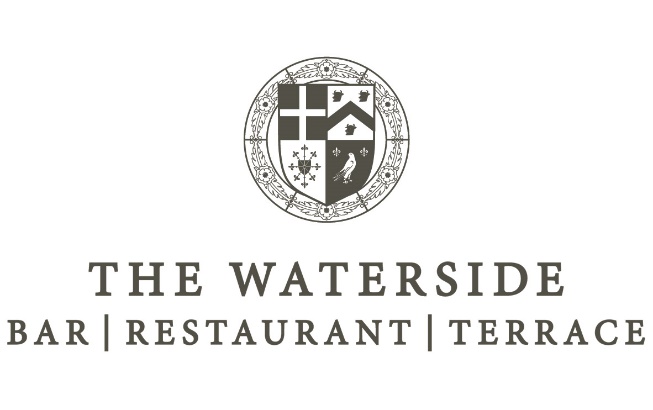 Served 12noon - 4pmPlease place your order at the BarTHE MAIN EVENTHOMEMADE BURGERSClassic Hever Burger - £12.75 ~ Bun-less option - £12.75Char-grilled beef patty with lettuce and tomato ~ add cheddar cheese / bacon / blue cheese - £1.50™Moving Mountains Burger - £12.75 ∙ V ∙ VEO Plant based Burger, with chilli jam and tempura peppers ~ add vegan cheese - £1.50Madras glazed Chicken Burger - £12.75Char-grilled madras-marinated (mild) chicken thigh, homemade onion bhaji and mango chutneyOur burgers are served in a brioche bun with fries and homemade crunchy coleslawCLASSICSHome Cooked Ham, Egg & Chips - £14.95 Our own honey roasted and hand-carved ham with 2 free-range fried eggs and chips House Salad ∙ GFO ∙ VOLarge mixed salad with croutons and balsamic dressing, served with your choice of: Grilled Chicken breast - £13.50 ∙Grilled Halloumi - £13.50Homemade Vegan Chilli - £11.95 ~ two of your 5-a-day!Lentil bean and vegetable chilli with steamed rice, home baked tortilla chips and a cucumber salsaHOT SANDWICHESServed in a brown baguette or white ciabatta with homemade crunchy coleslaw and friesHot Roast Sandwich - £11.95 ∙ GFORoast Beef & Horseradish or Roast Pork & StuffingJumbo Fish Finger - £10.95Two jumbo pollock fish fingers served with tartar sauce and lemonMoroccan Falafel - £11.50 ∙ GFO ∙ V Spiced chickpea, apricot and red pepper falafels with harissa mayonnaise  Hever Kings Club - £12.25 ∙ GFOTriple layered sandwich with bacon, tomato, cucumber, grilled chicken, lettuce and egg mayonnaiseAll Day Breakfast Sandwich - £5.75 ∙ GFOHot crusty roll, or white or wholemeal bloomer bread, with one of the following: 2 Cumberland sausages, 3 rashers of back bacon or 2 fried free-range eggsSIDE DISHES Chips - £3.75 / large £4.95 ∙ V ~ Cheesy chips - £4.75 / large £5.95 ∙ V ~ Homemade beer battered onion rings - £4.95 ∙ V ~ Garlic ciabatta bread - £3.50 ∙ V ~ Cheesy garlic ciabatta bread - £4.50 ∙ V ~ Side salad - £3.95 ∙ VSMALLER DISHES(Ideal for younger children) - £6.95Chicken goujons with chips and cucumber and tomato ~ Fish fingers, chips & peas  Cumberland sausages, chips and beans ∙ VAllergies & Intolerances - please speak to a member of staff before ordering if you have any allergies. All our dishes may contain traces of nut or other allergens.  Chips/Fries are cooked in the same fryer as foods with other allergens.V = Vegetarian ~ VE = Vegan ~ VEO = Vegan option available ~ GF Gluten Free ~ GFO Gluten Free option availableThere may be times when some ingredients on our menu need to be substituted, however we will always do our best to avoid this but if necessary, ingredients will be replaced without sacrificing quality.